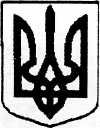                                                     УКРАЇНАСКВИРСЬКА  РАЙОННА  ДЕРЖАВНА  АДМІНІСТРАЦІЯ  КИЇВСЬКОЇ  ОБЛАСТІ                                           ВІДДІЛ ОСВІТИКам'яногребельський навчально – виховний комплекс«Загальноосвітня школа І-ІІ ступенів – дитячий садок»               вул. Шевченка, 13 с. Кам’яна Гребля Сквирський район Київська область 09004                тел.04568- 2-88-44.  e-mail: 18k.greblya nvk@ukr.net  Код ЄДРПОУ 25303351                  27.12.2013                                  НАКАЗ                                           № 192 «Про вдосконалення роботи з патріотичного виховання в загальноосвітньому навчальному закладі»На виконання доручення голови Київської обласної державної адміністрації від 09 грудня 2013 року №148-1 щодо вдосконалення роботи з патріотичного виховання в навальних закладах області, відповідно до законів України «Про місцеві державні адміністрації», «Про освіту», «Про державний Гімн України», наказу Міністерства освіти і науки, молоді та спорту України від 31 жовтня 2011року № 1243 «Про Основні орієнтири виховання учнів 1-11 класів загальноосвітніх навчальних закладів України», наказу департаменту освіти і науки Київської обласної державної адміністрації від 13 грудня 2013 року №405 «Про вдосконалення роботи з патріотичного виховання в навчальних закладах області», наказів відділу освіти Сквирської райдержадміністрації від 16 грудня 2013 року №298 «Про затвердження Перспективного плану заходів з реалізації Програми патріотичного виховання учнівської та студентської молоді та плану заходів Естафети Перемоги на 2013-2015 роки в загальноосвітніх навчальних закладах району» та від 27.12.2013 року №308 «Про вдосконалення роботи з патріотчного виховання в загальноосвітніх навчальних закладах району»,  та з метою виховання у дітей та молоді патріотизму, шанобливого ставлення до державних символів УкраїниНАКАЗУЮ:1. Заступнику директора з навчально – виховної роботи Смолій Б.В.:1.1. розробити та затвердити план заходів з патріотичного виховання дітей та молоді.До 30 грудня 2013 року1.2. розпочинати навчальні заняття з підняття Державного Прапора України та виконання Державного Гімну України.Щоденно.1.3. розпочинати державні свята і заходи пов’язані з пам’ятними датами з підняття Державного Прапора України та виконання Державного Гімну України. Протягом року.Відповідно до плану.1.4. проводити заходи (тематичні екскурсії, вечори, наукові конференції, цикли історичних читань тощо) з вивчення історії та культури України.Протягом року.Відповідно до плану.1.5. інформувати про проведену роботу відділ освіти Сквирської райдержадміністарції Щоквартально до 09 числа місяця, наступного за звітним2. Гавронськвій Г.В., адміністратору шкільного сайту,  створити рубрику на веб-сайті навчального закладу  «Патріотичне виховання юного покоління»;                                                                                                     До 15 січня 2014 рокуКонтроль за виконанням даного наказу залишаю за собою.Директор навчального закладу _____________	Г.П.Сопіженко З наказом ознайомлені 27.12.2013 р. :Гавронська Г.В.- ______________Смолій Б.В. - __________________